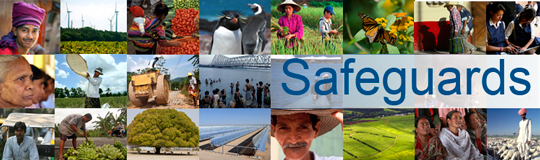 The World Bank Review and Update of the World Bank’s Environmental and Social Safeguard PoliciesConsultation Meeting – Multi-stakeholder – Participant ListDate: March 25, 2013Venue: Hanoi, VietnamTotal Number of Participants: 20Organization Type: Government, Private Sector, Foundation, Non-govermental organization,  Union, Association, Think tank, Academia, Multilateral, International Financial Institution, Bilateral AgencyNo.Participant NameOrganization Represented Organization Type1Cas van der HorstEmbassy of the Royal NetherlandBilateral Agency2Khuong Ta Thuy LinhKfWBilateral Agency3Mattie DiscourAgence Francaise De Development (AFD)Bilateral Agency4Nguyen Lan HuongPlan InternationalNon-govermental organization5Steven SwanNetherlands Development OrganizationNon-govermental organization6Hoang Thi Tu OanhVietnam River NetworkNon-govermental organization7Duong Thu HangVietnam River NetworkNon-govermental organization8Dang Hung VoConsultantIndependent9Nguyen Quang TanRECOFTC – The Center for People and ForestsNon-govermental organization10Hoang Phuong ThaoActionAid International VietnamNon-govermental organization11Duong Thi Minh NguyetActionAid International VietnamNon-govermental organization12Ta Huyen TrangSocial Policy Ecology Research InstituteAcamedia13Truong Quoc CanCenter for Sustainable Rural Development (SRD)Non-govermental organization14Pham Bich SanOffice for Social Evaluation and ConsultancyThink tank15Pham Hong GiangVietnam National Committee on Large Dams & Water Resources DevelopmentAssociate16Tomoo AokiNippon Koei Co. Ltd.Private Sector17Nguyen Van GiaSave the ChildrenNon-govermental organization18Dao Xuan LaiUNDPNon-govermental organization19Do Hai LinhPeople and Nature Reconciliation (PanNature)Non-govermental organization20Tran Dinh ThaiMinistry of ConstructionGovernment